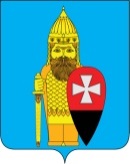 АДМИНИСТРАЦИЯ ПОСЕЛЕНИЯ ВОРОНОВСКОЕ В ГОРОДЕ МОСКВЕ ПОСТАНОВЛЕНИЕ12.07.2023 № 32Об утверждении Порядка предоставления субсидии, субвенции, иного межбюджетного трансферта, имеющего целевое назначение из бюджета поселения Вороновское В соответствии с пунктом1 статьи 9, пунктом 2.1 статьи 219 Бюджетного кодекса Российской Федерации, Федеральным законом от 06.10.2003 № 131-ФЗ «Об общих принципах организации местного самоуправления в Российской Федерации», Уставом поселения Вороновское, администрация поселения Вороновское постановляет;1. Утвердить Порядок предоставления субсидии, субвенции, иного межбюджетного трансферта, имеющего целевое назначение из бюджета поселения Вороновское (приложение). 2. Опубликовать настоящее постановление в бюллетене «Московский муниципальный вестник» и разместить на официальном сайте администрации поселения Вороновское.3. Контроль за исполнением настоящего постановления возложить на заместителя главы администрации поселения Вороновское Воробьеву Е.С. Глава администрации поселения Вороновское                                                                           Е.П. ИвановПриложениек постановлению администрациипоселения Вороновское в городе Москвеот 12.07.2023 № 32Порядокпредоставления субсидии, субвенции, иного межбюджетного трансферта, имеющего целевое назначение из бюджета поселения Вороновское 1. Порядок предоставления межбюджетных трансфертов из бюджета поселения Вороновское (далее - Порядок) определяет предоставление субсидии, субвенции, иного межбюджетного трансферта, имеющего целевое назначение из бюджета поселения Вороновское (далее - межбюджетный трансферт). 2. Межбюджетные трансферты предоставляются администрацией поселения Вороновское (далее - администрация) в виде субсидий в соответствии с абзацем вторым пункта 1 статьи 78.1 и статьей 78.2 Бюджетного кодекса на основании заключенного между администрацией и муниципальными бюджетными учреждениями поселения Вороновское (далее - МБУ) соглашения о предоставлении межбюджетного трансферта (далее - Соглашение) по форме, установленной правовым актом администрации.3. Соглашение между администрацией и МБУ заключается в срок не позднее 5 рабочих дней со дня утверждения решения о бюджете поселения Вороновское на очередной финансовый год и плановый период, а также решениями Совета депутатов поселения Вороновское о внесении изменений в решение о бюджете поселения Вороновское на очередной финансовый год по форме, установленной правовым актом администрации.4. Распределение объема предоставляемого межбюджетного трансферта осуществляется исходя из заявленной МБУ потребности, предоставления плана финансово-хозяйственной деятельности, планируемых к осуществлению за счет средств межбюджетного трансферта 5. Перечисление межбюджетного трансферта осуществляется в сроки, установленные Соглашением.6. МБУ в срок, указанный в соглашении, представляют в администрацию отчет об использовании средств межбюджетного трансферта (далее - отчет) по форме, установленной правовым актом администрации.7. Межбюджетный трансферт в случае его нецелевого использования и (или) невыполнения обязательств, предусмотренных Соглашением, подлежит взысканию в доход поселения Вороновское в соответствии с бюджетным законодательством Российской Федерации.